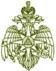 МЧС РОССИИФЕДЕРАЛЬНОЕ КАЗЕННОЕ УЧРЕЖДЕНИЕ «ЦЕНТР УПРАВЛЕНИЯ В КРИЗИСНЫХ СИТУАЦИЯХ ГЛАВНОГО УПРАВЛЕНИЯ МЧС РОССИИ ПО ИРКУТСКОЙ ОБЛАСТИ»(ФКУ «ЦУКС ГУ МЧС Россиипо Иркутской области»)ул. Красноармейская 15, Иркутск, 664003тел. 78-52-46, 78-59-00, 78-59-40,   факс 78-59-03Email: cuks@emercom.irtel.ru№ 2-2-482 от 26.04.2018г.  Предупреждение о неблагоприятныхметеорологических явлениях погодыПо данным Федерального государственного бюджетного учреждения «Иркутское управление по гидрометеорологии и мониторингу окружающей среды»(ФГБУ «Иркутское УГМС»)Прогноз   погоды  на  суткис 20 часов  26  апреля до 20 часов  27  апреляПо области: переменная облачность, ночью местами, днем по области, в западных районах местами небольшие и умеренные осадки в виде дождя и мокрого  снега, по северу преимущественно в виде снега,  ветер ночью юго-западный, северо-западный , днём западный, северо-западный 5-10 м/с, порывы   13-18 м/с, температура ночью +5,+10°, в пониженных формах рельефа  +1,-4°, днём +9,+14°, местами до +4°.По городу Иркутску:  облачно, дождь, ветер северо-западный  6-11 м/с, днём порывы 11-16 м/с, температура ночью  +7,+9°, днём +9,+11°.27 апреля по области  местами ожидается усиление западного, северо-западного ветра до 13-18 м/с, дождь, мокрый снег.  В горах Восточного Саяна и Южного Прибайкалья сохраняются условия длясхода снежных лавин.